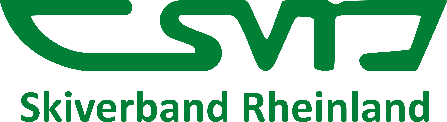 EinladungReferatssitzung nordischLiebe Skifreunde,hiermit laden wir euch zur  Referatssitzung nordisch nach  Idar-Oberstein ein.Im Rahmen des Verbandstages des SVR werden wir unsere Sitzung am Sonntag, den 26.06.2022 durchführen.Zeit: 		10:15 UhrOrt: 		Turnerheim des Idarer Turnvereins    	              55743 Idar-Oberstein, Hohwies 23Tagesordnung: 		Rückblick auf vergangene SaisonVorschau auf Saison 2022/23 Rheinland-Pfalz-Meisterschaft KniebisJugend trainiert für OlympiaWeitere WettkämpfeMannschaftenVerschiedenesAnträge zur Tagesordnung bitte rechtzeitig vor der Sitzung einreichen!Wir wünschen euch eine gute Anreise!Sportliche Grüße,Kurt Banse (Sportwart nordisch SVR)